Guía de Aprendizaje N°1 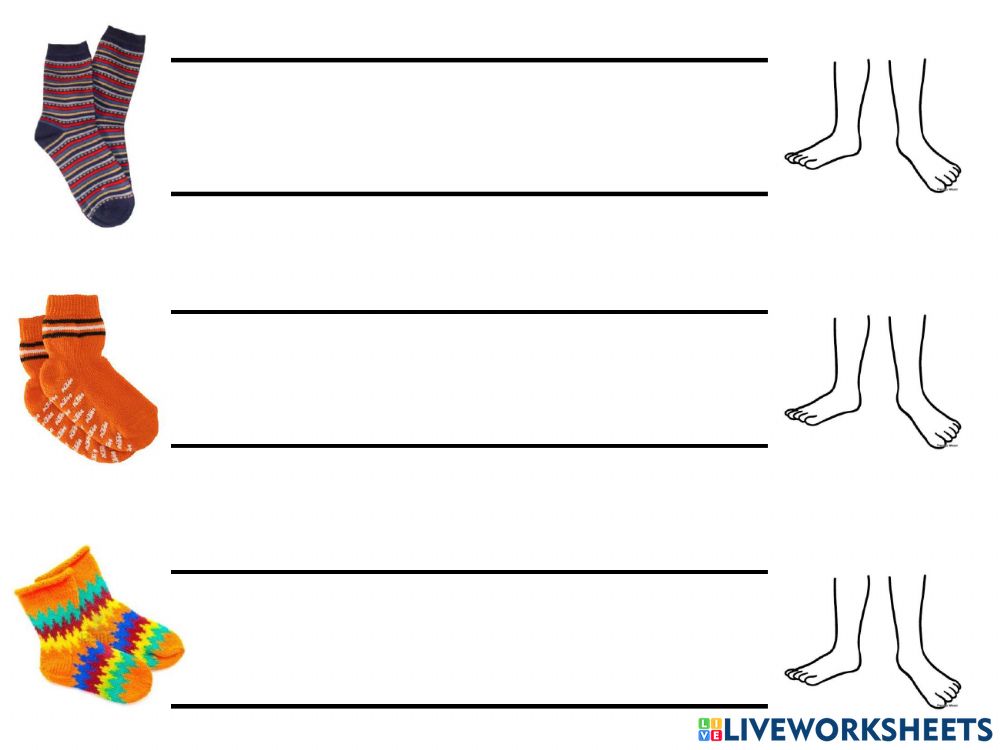 Guía de Aprendizaje N°2 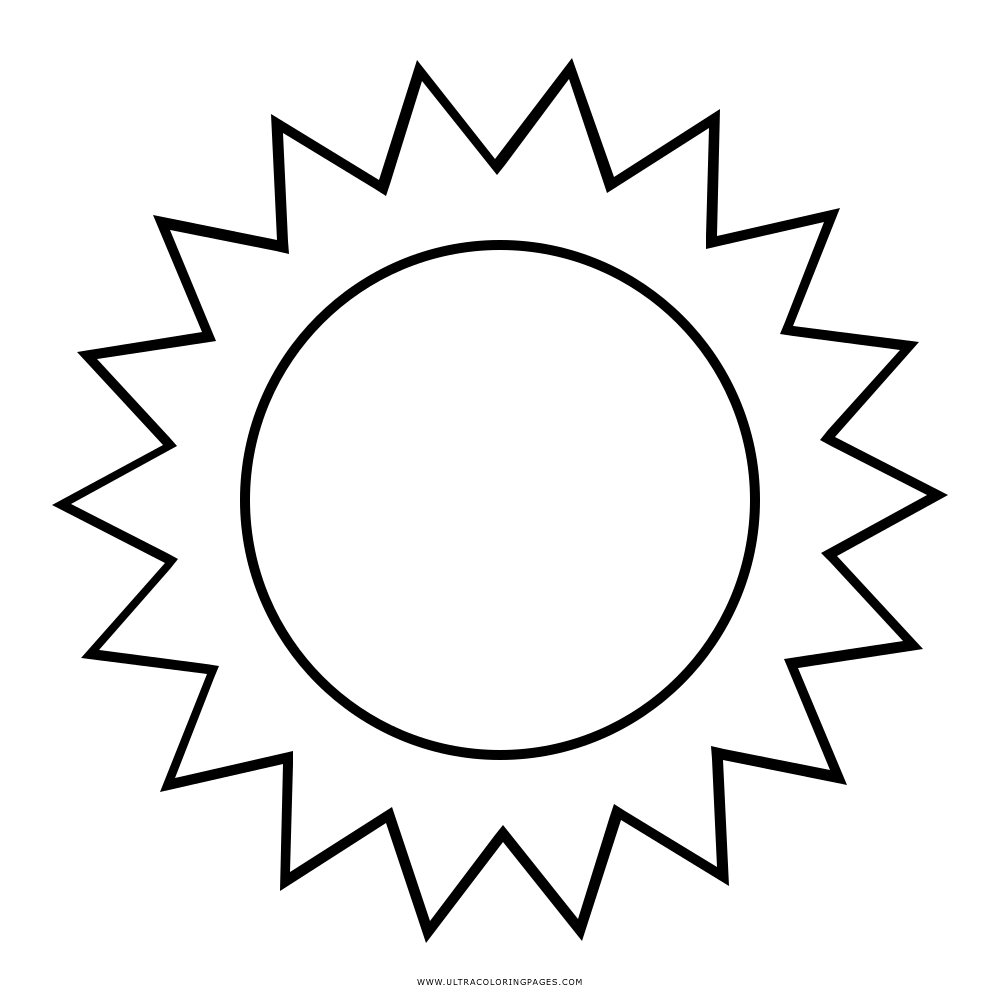 Guía de Aprendizaje N°3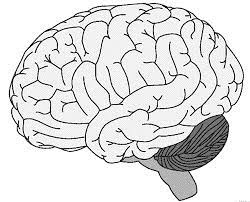 Guía de Aprendizaje N°4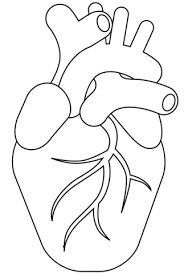 Guía de Aprendizaje N°5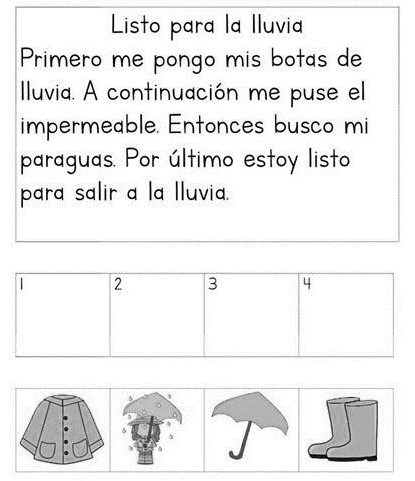 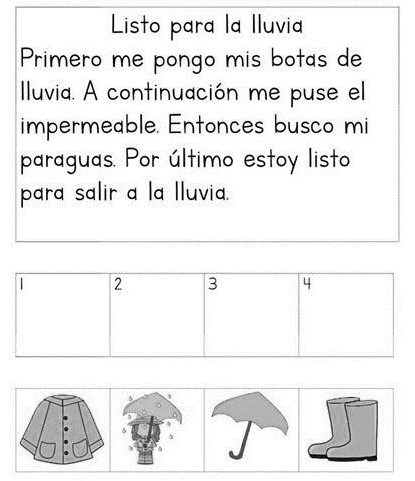 Guía de Aprendizaje N°6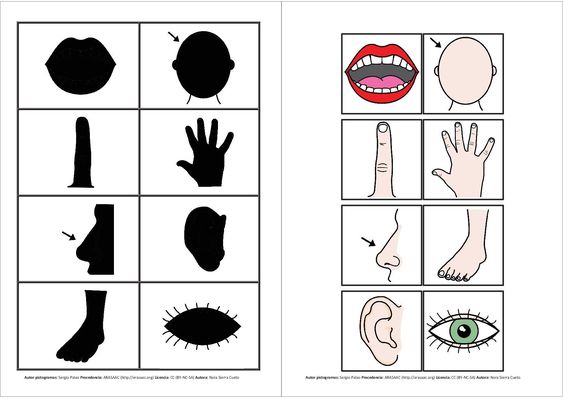 Fecha: 13 al 24 de JunioObjetivo: Perfeccionar su coordinación viso motriz. Instrucción: siguen el trazo horizontal (calentines-pies) Indicadores LogradoEn Desarrollo No Logrado Sigue el trazo de manera correcta.Fecha: 13 al 24 de JunioObjetivo: Reconocimiento color amarillo Instrucción: Pintar con pincel el sol de color amarillo. Fecha: 13 al 24 de JunioObjetivo:  Reconocer cerebro. Instrucción:  rellena el cerebro con sémola y luego crea un cintillo. Indicadores LogradoEn Desarrollo No Logrado Reconoce el nombre del órganoReconoce la función del órgano Identifica en que lugar del cuerpo está ubicado nuestro órgano. Fecha: 13 al 24 de JunioObjetivo:  Reconocer corazón Instrucción:  rellena el corazón con goma eva y luego crea un collar. Indicadores LogradoEn Desarrollo No Logrado Reconoce el nombre del órgano Reconoce la función del órgano  Identifica en qué lugar del cuerpo está ubicado nuestro órgano. Fecha: 13 al 24 de JunioObjetivo: comprensión lectoraInstrucción: escucha atentamente este relato y ordena la secuencia.Indicadores LogradoEn Desarrollo No Logrado Comprende el relatoSigue la intrucciones Ordena secuencia según el relato Fecha: 13 al 24 de JunioObjetivo:   Apreciar las características importantes de algunas partes del cuerpo.  Instrucción: Observa las sombras y luego pega la parte del cuerpo que corresponda. 